 «Поздравляют дети маму». Утренник к 8 Марта в логопедической группе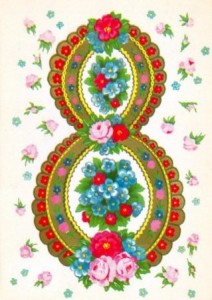 Дети входят в зал под песню «Маленькая страна» и становятся полукругом.Ведущий: Начинается весна не с цветов,Есть тому очень много причин…Начинается она с тёплых слов,С блеска глаз и с улыбок мужчин.А потом уж звенят ручьи,И подснежник в лесу расцветёт,А потом уж кричат грачи,И черёмуха снегом метёт.Наши милые женщины, верьте –Мы весну открываем для вас,Улыбнитесь же и согрейтеТеплотой своих ласковых глаз!Сегодня мы собрались, чтобы поздравить наших мам, бабушек, сестрёнок с праздником весны, с международным женским днём – 8 марта.1 ребенок: Нас сегодня утром рано
Звон капели разбудил.
Что случилось ? Это праздник,       
Мамин праздник наступил!2 ребенок: Пусть сегодня нашим мамамБудет весело, светло.Мы хотим, чтоб мамы знали:Мы их любим горячо!3 ребенок: Ведь сегодня день чудесный,Пахнет раннею весной…Мы споём о маме песнюО любимой, о родной!«ТОЛЬКО ДЛЯ ТЕБЯ, МАМОЧКА МОЯ!» Слова и музыка Е. ГольцовойЗвучит музыка. В зал на метле «влетает» Баба-Яга Баба –Яга: Дрынь-дынь-дынь… Бензин кончился. И где это я? Народу- то сколько! О, здравствуйте, здравствуйте! А что это здесь за собрание? А-а-а, знаю-знаю – сегодня праздник. Значит, я вовремя! Представлюсь: перед вами начинающая, юная журналистка самая обаятельная и привлекательная с французской фамилией – Бабуличка-Ягулика! Предлагаю свежие новости. Поздравляю всех с Первым апреля!Ведущий: Какое первое апреля! Ты, наверное, хотела сказать: с Восьмым марта?Баба-яга: Ну, да, я пошутила! Конечно с Восьмым марта! Сегодня утром я получила столько поздравительных телеграмм – аж голова кругом! Вот Змей пишет Горыныч: «Дорогая бабуля!» Это кто это бабуля? А-а-а, не туда посмотрела… вот… «Дорогая Ягуля - красотуля! Поздравляю с праздником! Твой Змей Горыныч». Сердечное письмо, даже прослезилась!Баба-Яга: Внимание! Внимание! Наша концертная программа будет длиться до утра! Шучу, шучу! Первым номером нашего концерта – сказочная викторина. Слушайте внимательно, отвечайте обязательно!Проводится сказочная викторина- Отыскала мама дочкуВ распустившемся цветочке. (Дюймовочка)- Под грудой перин оказалась онаИ было девчушке всю ночь не до сна. (Принцесса на горошине)- Летела стрела и попала в болото,А в этом болоте поймал её кто-то. (Царевна-лягушка)- Она красива и мила,А имя ей от слова «зола». (Золушка)- Бабушка девочку очень любила,Шапочку красную ей подарила.Девочка имя забыла своё,А ну, подскажите имя её. (Красная Шапочка)Баба-Яга: Все загадки отгадали, молодцы какие! Я тут вижу, мальчишки сидят. Они девочек-то поздравили? Стихи им почитали?Ведущий: А сейчас мальчики и поздравят, прочтут стихи для наших девочек.4 ребенок: Да здравствуют девчонки
С косичками и без!
Пусть солнце улыбнется
Им с голубых небес!5 ребенок: Мы порой не замечаем,Как девчонок обижаемИ игрушки отнимаем,И за бантики таскаем.6 ребенок: Мы всех вас поздравляем
И просим не сердится:
Не всем же удается
Мальчишками родиться!7 ребенок: И за всё, в чём виноваты,Вы простите нас, девчата,Не держите зла на нас,Всё равно мы любим васБаба- яга: Какие молодцы! Как хорошо поздравили девочек, а сейчас давайте танцевать! Дамы приглашают кавалеров на вальс!ТАНЕЦ ВАЛЬСБаба-Яга: Хорошо танцевали, пора, наверное, поиграть. Сегодня у ваших девочек праздник, и их надо бы нарядить! У меня тут совершенно случайно с собой вот бусы оказались, туфельки на каблучках, юбочки. Давайте наряжать девочек!Проводится игра «Самая нарядная» (мальчики на скорость наряжают девочек)Баба-Яга: Ну, всех поздравили, никого не забыли?Ведущая: Я вот предлагаю послушать и отгадать загадки, про кого же они?* Кто трудится дома весь день напролёт?Кого ваша мамочка мамой зовёт?*Морщинки добрые у глаз, а руки трудовые.Мы слушаем её рассказ, про годы молодые.*Лучшая подружка, дарит вам игрушки,Добрая, седая, милая, родная.*Сказки вечером прочтёт, чтобы вы уснули,Утром завтракать зовёт – папина мамуля. Ребята, кто же это? Дети читают стихи о бабушке:  8 ребенок: Я бабушке сегодня подарю цветы,
Открытку, на которой веселые коты.
И обниму покрепче, и тихо улыбнусь –
Я быть твоим подарком в день праздничный берусь.
Ты лучшая, красивая и очень молодая,
Любимая, хорошая, тебя я обожаю.9 ребенок: Я бабулю поздравляю
С женским праздником весны!
Я бабулю обожаю,
Людям бабушки нужны! 
Сказку добрую расскажет,
Колыбельную споет,
Теплый зимний шарфик свяжет
И гулять со мной пойдет! 
Не накажет шалунишку
И конфетку даст с собой.
И девчонка, и мальчишка,
Любит бабушку любой! 
Ближе бабушки чудесной
Нет подружки у меня! 
Мне с бабулей интересно,
Не прожить нам врозь ни дня! 10 ребенок: С бабушкой моей вдвоём 
Очень дружно мы живём! 
Вместе ходим мы гулять, 
Вместе мы ложимся спать, 
Вместе моем мы посуду - 
Правда, правда! Врать не буду! 
Мы не любим унывать, 
Можем спеть и станцевать - 
Будет бабушка мне хлопать, 
Ну, а я - кружиться, топать! 
Не капризничать стараюсь, 
Слёз не лью, а улыбаюсь —
С ней большие мы друзья, 
Потому что мы — СЕМЬЯ!11 ребенок: Очень бабушку свою –
Маму мамину люблю,        
У нее морщинок много 
И на лбу седая прядь.
Так и хочется потрогать,
А потом поцеловать!12 ребенок: Люблю я бабушку свою,Весь день она хлопочет.Бабуле песенку споюИ подарю цветочек.Песня «Бабушке» (муз. и сл. З. Качаевой)Баба-Яга: Ой, какая хорошая песня, душевная! И бабушкам понравилась, смотрю.  Ну, всё это хорошо – стихи, песни. А вот какие у мам и бабушек растут помощники, не мешало бы узнать!Ведущий: Думаешь, не помогают? Наши дети помогают своим мамам, и сейчас ты это увидишь.13 ребенок: Мамин труд я берегу,Помогаю, чем могу. Нынче мама на обед Наготовила котлет И сказала: «Слушай» Выручай покушай! Я поел немного Разве не подмога?14 ребенок: Я один у мамы сын,Нет у мамы дочки.Как же маме не помочьПостирать платочки?Мыло пенится в корыте –Я стираю, посмотрите!ТАНЕЦ СТИРКА (танцуют мальчики) Баба-яга: Ну, ребята, молодцы! Удивили от души! Хорошие помощники растут у мам!  А сейчас   проверим, хорошо ли мамы знают своих деток!ИГРА С МАМАМИ «УЗНАЙ ПО ГОЛОСУ»Мамы должны с закрытыми глазами узнать своего ребёнка по голосу. Баба-Яга: Да, и мамочки не подвели!  Хорошо повеселились, но пора и честь знать, мне надо ещё для Горыныча пирог испечь с мухоморами – «пицца» называется! Баба-Яга прощается и уходят.Ведущий: Милые женщины, добрые, верные!С новой весной вас, с каплями первыми!Мирного неба вам, солнца лучистого,Счастья заветного, самого чистого! Ну, а теперь пришёл тот часВесёлый, звонкий, яркий!Сейчас и бабушкам, и мамамВручаем мы подарки!Дорогие мамы — дети приготовили вам подарки. Дети вручают подарки – «корзинки» с цветами (сделанные своими руками). Пусть эти цветы, всегда вас радуют и приносят счастье. И пусть детки вас не огорчают. Ну, а наш весёлый праздник подошёл к концу, мы от души ещё раз вас поздравляем с праздником и спасибо за внимание и активное участие.